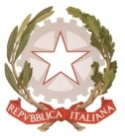 MINISTERO  DELL’ ISTRUZIONE, DELL’UNIVERSITA’, DELLA RICERCAUFFICIO SCOLASTICO REGIONALE PER IL LAZIOLICEO SCIENTIFICO STATALE“TALETE”Roma, 01.03.2019Ai docentiAgli alunniai GenitoriSito webCIRCOLARE n. 267Oggetto: Gara semifinale Olimpiadi di Italiano 11 marzoSi comunica che i seguenti alunni parteciperanno alla gara semifinale delle Olimpiadi di Italiano il giorno 11 marzo presso il Liceo Scientifico Statale “Avogadro” sito in via Brenta, 26 – Roma con gli orari indicati.Lorenzo Rinaldetti (1M): Categoria Junior – ore 9-10,30Francesco Saverio Rotondi (5C) e Davide Bettarini (5F): Categoria Senior – ore  11,30-13La prova, costituita di 20 quesiti, avrà la durata di 90 minuti . Gli alunni dovranno portare con sé un documento di riconoscimento e la password per accedere alla piattaforma online. Si recheranno presso la sede della prova con congruo anticipo per la registrazione.Il Dirigente scolasticoProf.  Alberto Cataneo		                                                                                (Firma autografa sostituita a mezzo  stampa                                                                                                             ai sensi dell’art. 3 comma 2 del d.lgs. n.39/1993)